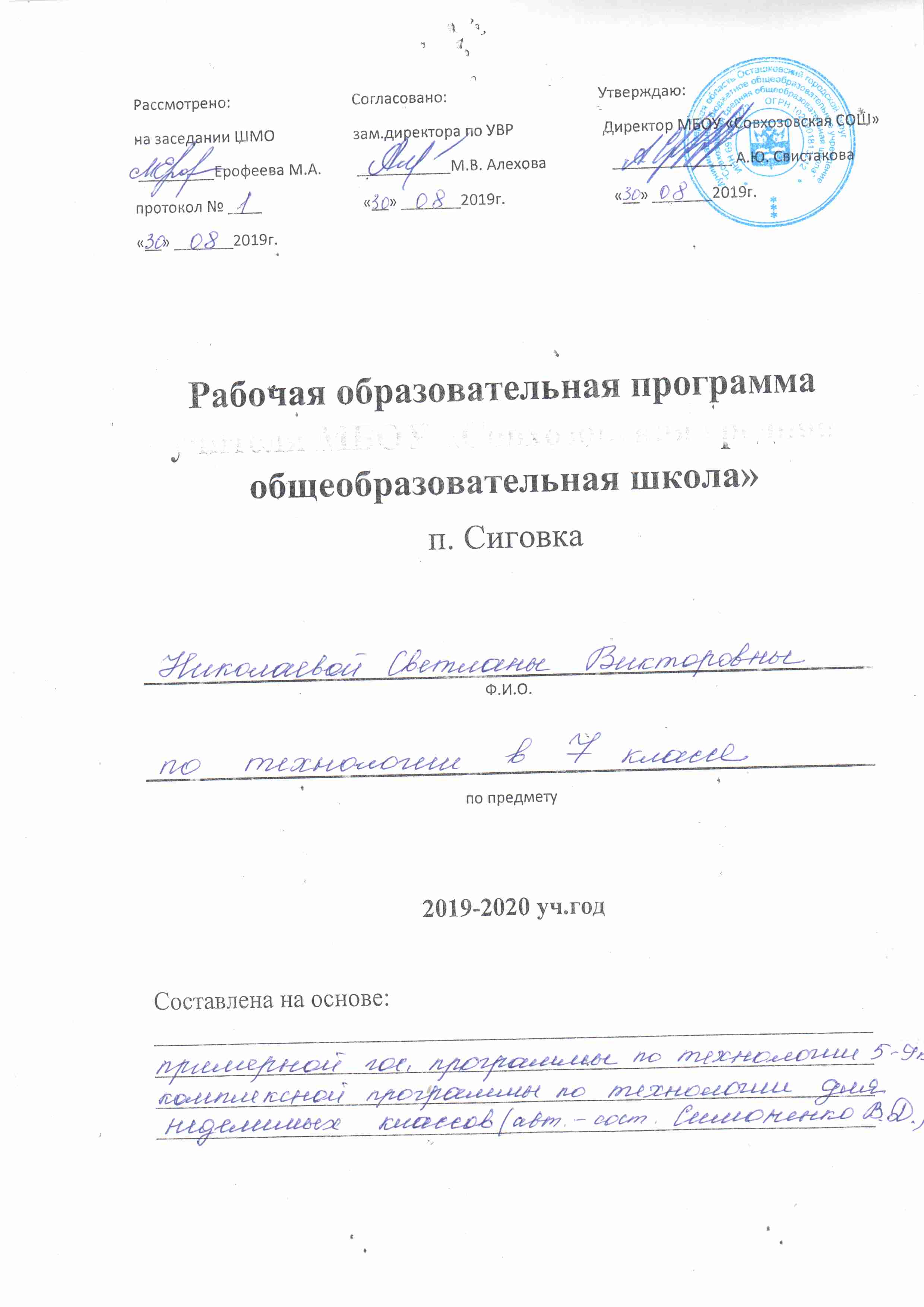 Рабочая программа учебного предмета «Технология» 7 класссоставлена с учетом1 федерального компонента государственного стандарта основного общего образования по технологии, утвержденного приказом Министерства образования России № 1089 от 05.03.04. 2 программы общеобразовательных учреждений «Технология. Программы начального и основного общего образования»/ (М.В. Хохлова, П.С. Самородский).- М.: Вентана-Граф,2010, рекомендованной Министерством образования Российской Федерации3 рабочей программы по учебникам под ред. В.Д. Симоненко. Модифицированный вариант для неделимых классов под . ред. В.Д. Симоненко - 2011 г.Рабочая программа учебного курса технологии предназначена для обучения учащихся 7 неделимых классов средней общеобразовательной школы и рассчитана на один учебный год. Согласно базисному (образовательному) плану образовательных учреждений всего на изучение технологии в 7 классе выделяется 34 ч. (из  расчета  1  час  в  неделю, 34 рабочих недели в год).                                                      Содержание курса 7 классаКулинарияСоздание изделий из текстильных и поделочных материаловТехнология ведения домаЭлектротехнические работыТворческие проектные работы                           Дизайн пришкольного участкаИзучение раздела «Кулинария», предусматривает выполнение практических работ в домашних условиях с помощью родителей, в связи с тем что кабинет технологии не оборудован для полноценного изучения этого  материала.Результаты  изучения  предмета  «Технология»Учащиеся 7 классадолжны знать (письменно или устно охарактеризовать, объяснять на примерах):роль техники и технологии в развитии цивилизации, социальные и экологические последствия становления промышленного и сельскохозяйственного производства, энергетики и транспорта;принципы работы, назначение и устройство использованных технологических и транспортных машин, механизмов, агрегатов, орудий и инструментов, электробытовых приборов;свойства наиболее распространенных конструкционных и текстильных материалов (физические, технические и технологические);традиционные и новейшие технологии обработки различных материалов;значение питания для здоровья человека, состав пищевых продуктов (белки, жиры, углеводы, витамины, микроэлементы);способы передачи, использования и экономии электрической энергии;роль проектирования в преобразовательной деятельности, основные этапы выполнения проектов;основные понятия , термины графики, правила выполнения чертежей в системе ЕСКД, методы проецирования, виды проекций;должны уметь:рационально организовывать свое рабочее место, соблюдать правила техники безопасности;выполнять разработку несложных проектов, конструировать простые изделия с учетом требования дизайна;читать схемы, чертежи, эскизы деталей и сборочных единиц;составлять или выбирать технологическую последовательность изготовления изделия в зависимости от предъявляемых к нему технико- технических  требований и существующих условий;выполнять основные технологические операции и осуществлять подбор материалов, заготовок, фурнитуры, инструмента, приспособлений, орудий труда;собирать изделия по схеме, чертежу, эскизу и контролировать его качество;изготавливать простые швейные изделия ручным и машинным  способами;определять доброкачественность пищевых продуктов,  их правильный подбор и готовить блюда для дневного рациона;находить и использовать информацию для преобразовательной деятельности, в том числе с помощью ПЭВМ;выполнять не менее одного вида художественной обработки материала с учетом региональных условий и традиций;управлять простыми электротехническими установками, диогнастировать их исправность;выполнять простые строительно- отделочные и санитарно- технические работы.Учебно-тематическое планированиеКалендарно-тематическое планированиеУЧЕБНО - МЕТОДИЧЕСКОЕ  ОБЕСПЕЧЕНИЕ               Для учителя: Синица Н.В., Симоненко В.Д. «Технологии ведения дома», учебник для обучающихся 7 класса, М.: «Вентана-Граф», 2012годПримерная программа по технологии для учащихся 5-9 классов, М.: Просвещение, 2010 год (стандарты второго поколения);Программа основного общего образования «Технология. Обслуживающий труд» рекомендованная Департаментом общего среднего образования Министерства образования Российской Федерации, М.: Издательский центр «Вентана-Граф», 2010г. Авторы программы: М.В.Хохлова, П.С.Самородский, Н.В.Синица, В.Д.Симоненко.Рабочая тетрадь к учебнику под ред. В.Д.Симоненко. Технология: для учащихся 7 класса общеобразовательных учреждений, М.: «Вентана-Граф», 2012 годРабочая тетрадь «Формула правильного питания» М.М.Безруких, Т.А.Филиппова, А.Г.Макеева. М.: ОЛМА Медиа Групп, 2008 годМетодические рекомендации по оборудованию мастерскойМ.М.Безруких, Т.А.Филиппова, А.Г.Макеева. «Формула правильного питания», методическое пособие для педагога. М.: ОЛМА Медиа Групп, 2008 годДля учащихся:Синица Н.В., Симоненко В.Д. «Технологии ведения дома», учебник для обучающихся 7 класса, М.: «Вентана-Граф», 2012годРабочая тетрадь к учебнику под ред. В.Д.Симоненко. Технология: для учащихся 7 класса общеобразовательных учреждений, М.: «Вентана-Граф», 2012 годРазделы и темыКоличество часовКоличество часов1.Вводное занятие. Инструктаж по ТБ12.Кулинария4Физиология питания1Технология приготовления пищи2Заготовка продуктов13.Создание изделий из текстильных и поделочных материалов14Рукоделие. Художественные ремёсла10Элементы материаловедения2Элементы машиноведения24Технологии ведения дома3Эстетика и экология жилища35.Электротехнические работы3Электроосветительные приборы. Электроприводы36.Творческие проектные работы57.Дизайн пришкольного участка4Итого:34Дата проведенияii/пТема урокаДомашнее задание11Вводное занятие Содержание и задачи курса. Инструктаж по ТБПовторить общие правила по ТБ22Кулинария.Физиология питания.  Практическая работа №1  «Определение доброкачественности продуктов»Закончить эскиз. Подобрать материалы для работы3Мучные изделия.  Виды теста.Выполнить ПР. «Вареники с картошкой»4Изделия из слоеного и пресного  теста. Изделия из бисквитного  и песочного теста.Пр. р. «Приготовить пирог»5Заготовка продуктов. Сладкие блюдаЗаготовка продуктов. Контрольная работа №1 «Кулинария»Подготовка к контрольной работе.3 6Создание изделий из текстильных и поделочных материалов. История старинного рукоделия. Рельефная металлопластика.Подобрать рецепт.7Выбор техники выполнения  изделия. Пр. р. №2 «Перевод рисунка на фольгу»Продолжить работу 8Практическая работа  №3«Изготовление рисунка» Продолжить работу 9Оформление готового изделия.Окончательная отделка изделия.Реклама10История развития техники плетения из тесьмы.Оформить образцы в тетрадь 11Материалы  и инструменты, составление схемы изделия.Технология выполнения изделия.Принести материалы12Практическая работа №4 «Разработка схемы для плетения  изделия »Закрепить  изученный материал 13Практическая работа № 5«Изготовление изделия в технике « плетение из тесьмы»Закрепить изученный материал14Художественное  оформление изделия.Окончательная отделка изделияПодготовка к контрольной работе.15Химические волокна. Контрольная работа №2 Практическая работа№6  «Определение вида ткани»Закончить работу 16Швейная машина  и приспособления к ней.Закрепить  изученный материал17Схемы механических устройств. Прочтение схем .Прочитать записи.18Конструкционные материалы. Классификация сталей.Подготовка к контрольной работе. 19Свойства черных и цветных металлов. Контрольная  работа №3 «Создание изделий из текстильных и поделочных материалов».420Технологии  ведения дома. Экология жилища.  Фильтрация водыОбсуждение выбранной темы21Роль комнатных  растений в интерьере. Практическая работа№5  «Подбор и посадка растений»Прочитать записи.22Мини проект «Моя комната»Отработка навыков выполнения выбранного рисунка523Электротехнические работы. Электроосветительные приборы. Практическая работа №6«Подбор бытовых приборов»Реклама24Автоматические устройства. Элементы автоматики и схемы их устройстваПродумать  этапы творческого проекта25Электроприборы, человек и окружающая среда Прочитать записи.626Творческие проектные работы.Этапы творческого  проекта «Разработка дизайнерской задачи с применением компьютера»27Технология выполнения изделияРабота над проектом28Практическая работа №7 «Изготовление изделия»Работа над проектом29Экономическое  и экологическое обоснование творческого проектаРабота над проектом30Защита творческого проекта731Дизайн пришкольного участка.Обустройство пришкольного участка. Цветочно-декоративные растения. ТБПодбор иллюстраций(из СМИ) цветочных32Агротехника культур. Понятие о сорте, сроках уборки и посадки Обсудить с родителями Определить наличие вредителей33Защита растений от неблагоприятных факторов Контрольная работа № 434Анализ формирования культуры труда. 